December 23, 2020Marla J. HulseVIA ELECTRONIC SERVICE ONLYauntiem14@verizon.netRe:	Pennsylvania Public Utility Commission, et al.  v.Pike County Light and Power,Docket Nos. R-2020-3022134, R-2020-3022135Dear Ms. Hulse:		I am the Administrative Law Judge assigned by the Pennsylvania Public Utility Commission to preside over this case.  I am sending this letter to you because you filed a formal complaint in this proceeding.		On January 11, 2021, a prehearing conference will be held in this case.   Attached, you will find a copy of the prehearing conference notice and prehearing conference order that were served on the parties on December 17, and 18, 2020.  Please read these documents carefully as they explain how to participate in the rate case if you wish to do so.		Please note:  the Commission offices are currently closed and I have no access to materials that are mailed.  You are encouraged to register for the Commission’s e-file service.  Instructions are attached.  If you file any documents in this case, or email the undersigned or any other parties listed on the attached service list, you must provide copies to all other parties as well.  		Thank you for your time and attention to this matter.					Sincerely,					Mary D. Long					Administrative Law Judgecc:	Parties List (electronic service only)	Secretary’s Bureau R-2020-3022134 - PA PUBLIC UTILITY COMMISSION v. PIKE COUNTY LIGHT & POWER COMPANY – GAS &R-2020-3022135 - PA PUBLIC UTILITY COMMISSION v. PIKE COUNTY LIGHT & POWER COMPANY – ELECTRIC 
Revised 12/23/20THOMAS J SNISCAK ESQUIRE
WHITNEY E SNYDER ESQUIRE BRYCE R BEARD ESQUIRE
HAWKE MCKEON AND SNISCAK LLP
100 N TENTH STREET
HARRISBURG PA  17101
717-236-1300
Accepts eService 
Representing Pike County Light & Power CompanyCARRIE B WRIGHT ESQUIRE
ERIKA MCLAIN ESQUIREPA PUC BUREAU OF INVESTIGATION & ENFORCEMENT
400 NORTH STREET
HARRISBURG PA  17120
717-783-6156717-783-6170
Accepts eService 
SANTO G SPATARO ATTORNEY
ARON J BEATTY ATTORNEYOFFICE OF CONSUMER ADVOCATE
555 WALNUT STREET
5TH FLOOR FORUM PLACE
HARRISBURG PA  17101
800-684-6560
Accepts eService 
SHARON E WEBB ESQUIRE
OFFICE OF SMALL BUSINESS ADVOCATE
FORUM PLACE
555 WALNUT STREET 1ST FLOOR
HARRISBURG PA  17101
717-783-2525
swebb@pa.gov  
SHELLEY SAUL
706 AVENUE O
MATAMORAS PA  18336
602-316-8200
sasa256@yahoo.com  
Complainant C-2020-3022920 (Gas) and C-2020-3022921 (Electric)
WILLIAM YENNIE III
700 AVE P
MATAMORAS PA  18336
845-313-6017
billwhy3@gmail.com  
Complainant C-2020-3023031 (Gas) and C-2020-3023035 (Electric)CHARLES GILLINDER
3 AVENUE N
MATAMORAS PA  18336
845-283-2306
charliegillinder@gmail.com 
Complainant C-2020-3023038 (Gas)and C-2020-3023416 (Electric) 
DAWN METZGER
178 CHRISTIAN HILL RD
MILFORD PA  18337
570-807-9594
tmetzger@ptd.net  
Complainant C-2020-3022987 (Electric)
ANTHONY PINKALA
115 ROSE LANE
MATAMORAS PA  18336
845-281-8280
pinktony2@outlook.com  
Complainant C-2020-3023020 (Electric)JOHN DALTON
205 POND DRIVE
WESTFALL TOWNSHIP PA  18336-2304
570-832-4225
jwdalton73@gmail.com  
Complainant C-2020-3023239 (Electric)CAROL LOSEE
302 DELAWARE DRIVE
MATAMORAS PA  18336
570-534-9990
(no email, USPS only)Complainant C-2020-3023152 (Electric) and C-2020-3023174 (Gas)MARLA J HULSE104 AVENUE OMATAMORA PA  18336570-491-2631auntiem14@verizon.net Complainant C-2020-3023418 (Gas and Electric)  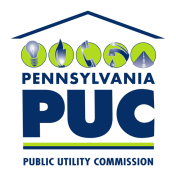 COMMONWEALTH OF PENNSYLVANIAPENNSYLVANIA PUBLIC UTILITY COMMISSIONOFFICE OF ADMINISTRATIVE LAW JUDGE301 Fifth Avenue, Suite 220, Piatt Place PITTSBURGH, PA 15222-2440Tel:   Fax:  IN REPLY PLEASE REFER TO OUR FILE